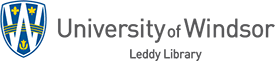 Digital Environment and Digital EconomyNote: in some cases, if you are off-campus, you will be asked to sign on with your University of Windsor ID and email password. If you do not find what you are looking for, please contact Katharine Ball at (519) 253-3000, ext. 3852.Contents:Academic Journal Articles and BooksBasic Internet StatisticsGovernment and Intergovernmental InformationMarket Research ReportsResearch Groups and Think TanksAcademic Journal Articles and BooksSearch keywords such as: digital environment; digital economy; social media; electronic commerce; e-commerce; internet; privacy; online social networks; data protection; technology social aspects; computer security; telecommunication; mobile communicationYou can also combine terms to narrow your search and make your results more relevant, e.g. social media AND privacy 	e.g. electronic commerce AND CanadaLimit your search or search results by dateYou can also limit your results to just scholarly articles in the databasesJournal ArticlesTry databases such as:Google Scholar 					http://led.uwindsor.ca/google-scholarBusiness Source Complete			http://led.uwindsor.ca/business-source-completeAcademic Search Complete			http://led.uwindsor.ca/academic-search-completeCommunication and Mass Media Complete	http://led.uwindsor.ca/communication-mass-mediaBooksThere are hundreds of recent print and e-books in the Leddy Library Catalogue that may be relevant to the study of the digital environment and economy.Basic Internet StatisticsUnited Nations ITU World Telecommunications Databasehttps://www.itu.int/en/ITU-D/Statistics/Pages/stat/default.aspxPhone, computer, and internet access statistics; global and country levelInternet Traffic.comhttp://www.internettrafficreport.comMeasures the flow of current internet traffic; global, country, and regional breakdownsCisco Visual Networking Indexhttps://www.cisco.com/c/en/us/solutions/service-provider/visual-networking-index-vni/index.htmlForecasts the growth of ip networks worldwideGovernment and Inter-Government InformationThere are reports available from both intergovernmental organizations and individual countries. The focus here is on Canadian information.UNCTAD Digital Economy Report 2019https://unctad.org/en/PublicationsLibrary/der2019_en.pdfOECD Measuring the Digital Transformation 2019https://doi-org.ledproxy2.uwindsor.ca/10.1787/9789264311992-en Canadian Radio, Television and Telecommunications Commissionhttps://crtc.gc.ca/eng/home-accueil.htmRegulates Canadian broadcasting and telecommunications; also deals with some of the related privacy and security issues. Communications Monitoring Report 2019	https://crtc.gc.ca/eng/publications/reports/policymonitoring/2019/index.htmAn excellent, up-to-date overview of the communications sector	Statutes and Regulations	https://crtc.gc.ca/eng/statutes-lois.htmCanada. Horizons Canadahttps://horizons.gc.ca/en/homeAnalysis of the emerging policy landscape for the federal government.The Next Digital Economy 2019https://horizons.gc.ca/en/2019/06/20/the-next-digital-economyOffice of the Privacy Commissioner of Canadahttps://www.priv.gc.ca/en/privacy-topicsEnforces privacy laws and provides advice on how to protect personal informationPrivacy Researchhttps://www.priv.gc.ca/en/opc-actions-and-decisions/research/explore-privacy-researchPublic Safety Canadahttps://www.publicsafety.gc.ca/index-en.aspxCoordinates government departments and agencies responsible for national security and the safety of Canadians.	National Cyber Security Strategy 2018https://www.publicsafety.gc.ca/cnt/rsrcs/pblctns/ntnl-cbr-scrt-strtg/index-en.aspxNational Cyber Security Action Plan 2019https://www.publicsafety.gc.ca/cnt/rsrcs/pblctns/ntnl-cbr-scrt-strtg-2019/index-en.aspxInnovation, Science, and Economic Development Canadahttps://www.ic.gc.ca/eic/site/icgc.nsf/eng/homeCanadian ICT Sector Profile 2018http://www.ic.gc.ca/eic/site/ict-tic.nsf/eng/h_it07229.htmlStatistics Canada: Information And Communications Technologyhttps://www150.statcan.gc.ca/n1/en/subjects/information_and_communications_technologyWide range of Canadian ict statistics; good detail but often datedMarket Research ReportsMarket Research.comhttp://led.uwindsor.ca/market-researchA wide variety of current reports: some global, some country-focused; browse the Technology and Media category and/or try searches such as "digital economy", "digital media", "mobile market", "e-commerce", and "m-commerce"; limit by date, as appropriate.Global Market Information Database: Passporthttp://led.uwindsor.ca/gmidCurrent reports for many countries and many industries. A few examples for Canada:Digital Landscape in CanadaDigital Consumer in CanadaDigital Commerce in CanadaInternet Retailing in CanadaMobile Internet Retailing in CanadaeMarketer Prohttp://led.uwindsor.ca/emarketer-proProvides reports and forecasts in areas such as digital marketing, media, advertising, retail and e-commerce, social media, demographics; global and some country coverage.Mintelhttp://led.uwindsor.ca/mintelCanadian reports; overview of market size, including a five year forecast, brand share, category trends, consumer attitudes and behaviours; each report also includes downloadable consumer survey data.IBISWorldhttp://led.uwindsor.ca/ibisworldA broad range of industry reports for the United States, Canada, Ontario, and China; also a few global reports. Try searches such as: telecommunications, "e-commerce", onlineMarketLine (via Business Source Complete):  Wireless Telecommunication Services Industry Profile: Canada 2019http://search.ebscohost.com.ledproxy2.uwindsor.ca/login.aspx?direct=true&db=bth&AN=139625873&site=bsi-liveMarketLine (via BSC): Online Retail in Canada 2018http://search.ebscohost.com.ledproxy2.uwindsor.ca/login.aspx?direct=true&db=bth&AN=134111331&site=bsi-liveBusiness Monitor (via BSC): Canada Telecommunications Report 2019http://search.ebscohost.com.ledproxy2.uwindsor.ca/login.aspx?direct=true&db=bth&AN=138930133&site=bsi-liveResearch Groups and Think TanksWorld Wide Web Foundationhttps://webfoundation.orgSee under Research. Includes reports such as:Affordability report 2019https://a4ai.org/affordability-reportOpen data barometer 2018https://opendatabarometer.org/?_year=2017&indicator=ODBTeenagers on social media 2018https://webfoundation.org/research/teenagers-on-social-media-understanding-managing-privacyPew Research Center: Internet, Science, And Technologyhttps://www.pewinternet.org/internet/category/publications/reportMany reports and other publications such as:Mobile technology and home broadband 2019https://www.pewresearch.org/internet/2019/06/13/mobile-technology-and-home-broadband-2019Artificial intelligence and the future of humans 2018https://www.pewresearch.org/internet/2018/12/10/artificial-intelligence-and-the-future-of-humansMcKinsey Global Institute: Technology and Innovationhttps://www.mckinsey.com/mgi/our-research/technology-and-innovationMany reports such as:The Future of Work in America 2019https://www.mckinsey.com/featured-insights/future-of-work/the-future-of-work-in-america-people-and-places-today-and-tomorrowCarleton University: Canadian Media Concentration Research Projecthttp://www.cmcrp.orgA variety of general and policy intervention reports, e.g.The State of the Digital Media and Internet Industries in Canada 2019http://www.cmcrp.org/publications/annual-reportsCanadian Internet Governance Forum. Report. 2019https://canadianigf.ca/reportsPublic Policy Forumhttps://ppforum.ca/research-reports/publicationsMany publications such as:Bridging the digital skills gap 2020https://ppforum.ca/publications/bridging-the-digital-skills-gapThe risk of the digital status quo 2019https://ppforum.ca/publications/digital-status-quoEconomist Intelligence Unit: Telecommunications Canada 2019http://www.eiu.com.ezproxy.uwindsor.ca/industry/telecommunications/americas/canadaUpdated: February 2020